Наименование:     Устройство питателя стеклоформующей машины.Профессия:      Мастер- изготовитель деталей и изделий из стеклаПреподаватель:   Мосалова И.И.г. Гусь-ХрустальныйНаименование:     Устройство питателя стеклоформующей машины.Профессия:      Мастер- изготовитель деталей и изделий из стеклаПреподаватель:   Мосалова И.И.г. Гусь-ХрустальныйНаименование:     Устройство питателя стеклоформующей машины.Профессия:      Мастер- изготовитель деталей и изделий из стеклаПреподаватель:   Мосалова И.И.г. Гусь-ХрустальныйНаименование:     Устройство питателя стеклоформующей машины.Профессия:      Мастер- изготовитель деталей и изделий из стеклаПреподаватель:   Мосалова И.И.г. Гусь-ХрустальныйУчебный элементНаименование: Устройство питателя стеклоформующей машиныПрофессия: Мастер – изготовитель деталей и изделий из стекла Стр.2Стр.2          Цели:  Изучив данный учебный элемент, Вы будете знать:Назначения капельного питателя;Принцип работы;Основные узлы;Механизмы формования;Огнеупорные деталиСопутствующие учебные элементы и пособия:Устройство стекловаренной печи;Способы формования стеклотары;Виды стеклоформующих машинУсловные обозначения:Ответьте на вопрос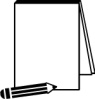 Запишите в конспект Домашнее задание      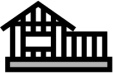           Цели:  Изучив данный учебный элемент, Вы будете знать:Назначения капельного питателя;Принцип работы;Основные узлы;Механизмы формования;Огнеупорные деталиСопутствующие учебные элементы и пособия:Устройство стекловаренной печи;Способы формования стеклотары;Виды стеклоформующих машинУсловные обозначения:Ответьте на вопросЗапишите в конспект Домашнее задание                Цели:  Изучив данный учебный элемент, Вы будете знать:Назначения капельного питателя;Принцип работы;Основные узлы;Механизмы формования;Огнеупорные деталиСопутствующие учебные элементы и пособия:Устройство стекловаренной печи;Способы формования стеклотары;Виды стеклоформующих машинУсловные обозначения:Ответьте на вопросЗапишите в конспект Домашнее задание                Цели:  Изучив данный учебный элемент, Вы будете знать:Назначения капельного питателя;Принцип работы;Основные узлы;Механизмы формования;Огнеупорные деталиСопутствующие учебные элементы и пособия:Устройство стекловаренной печи;Способы формования стеклотары;Виды стеклоформующих машинУсловные обозначения:Ответьте на вопросЗапишите в конспект Домашнее задание                Цели:  Изучив данный учебный элемент, Вы будете знать:Назначения капельного питателя;Принцип работы;Основные узлы;Механизмы формования;Огнеупорные деталиСопутствующие учебные элементы и пособия:Устройство стекловаренной печи;Способы формования стеклотары;Виды стеклоформующих машинУсловные обозначения:Ответьте на вопросЗапишите в конспект Домашнее задание      Учебный элементНаименование: Устройство питателя стеклоформующей машиныПрофессия: Мастер – изготовитель деталей и изделий из стекла Стр.3Стр.3Общие сведения о питателяхДля выработки тарных стеклоизделий существует много типов стеклоформующих машин. Работа стеклоформующих машин зависит от состава и от температурной подготовки стекломассы, а также точности ее дозировки при подаче в  форму. Стеклоформующие машины имеют особое устройство для подачи стекломассы – питатель (фидер).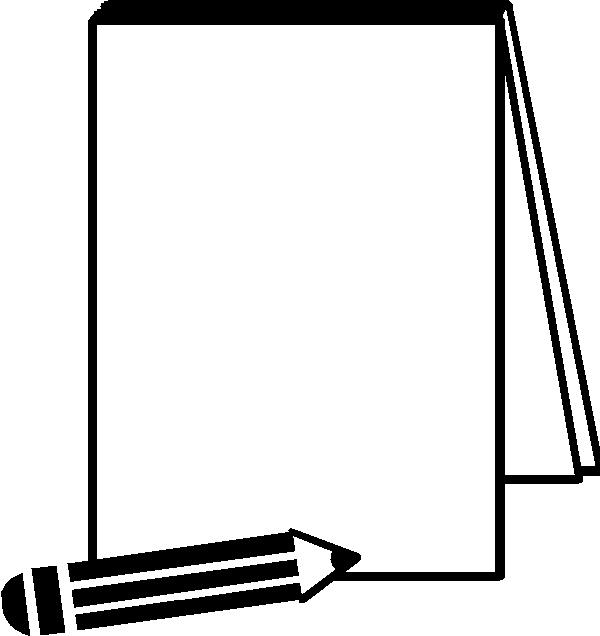  Питатели-фидеры служат для приема расплавленной стекломассы из печи и разделения ее на отдельные порции (капли) с последующей подачей их через           определенные промежутки времени в стеклоформующие машины.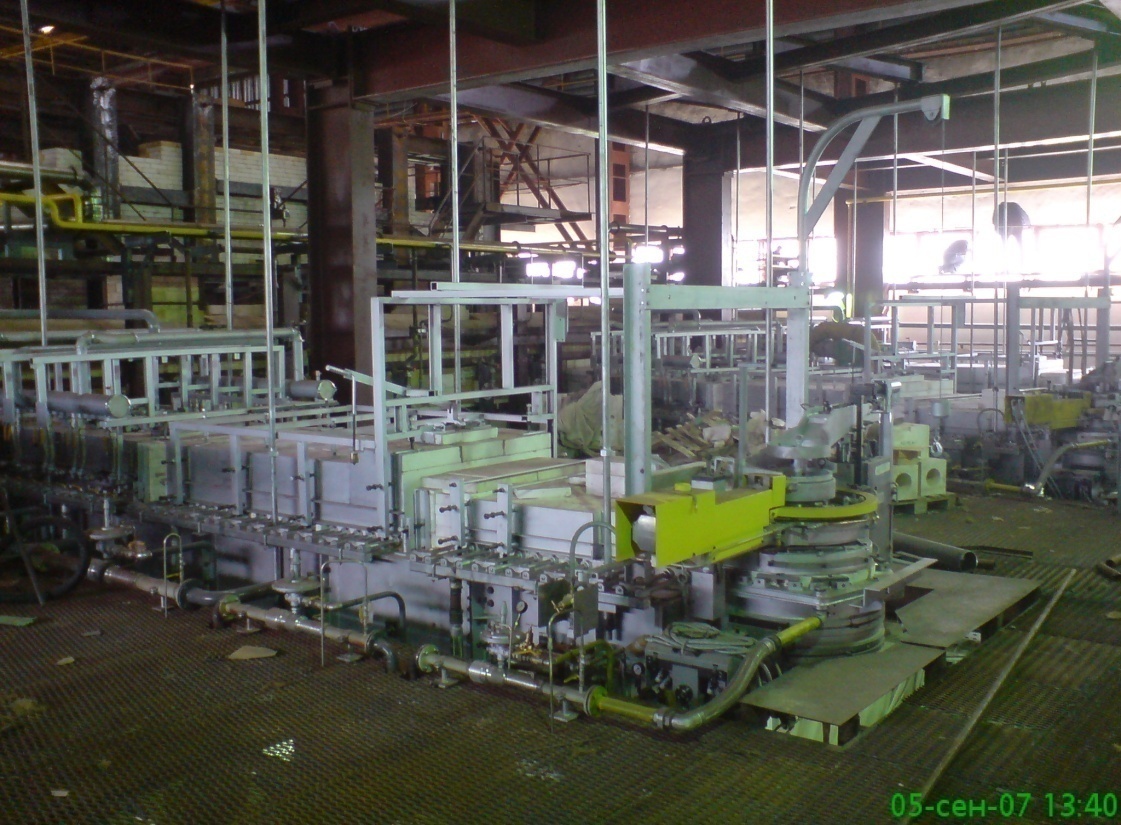 Общие сведения о питателяхДля выработки тарных стеклоизделий существует много типов стеклоформующих машин. Работа стеклоформующих машин зависит от состава и от температурной подготовки стекломассы, а также точности ее дозировки при подаче в  форму. Стеклоформующие машины имеют особое устройство для подачи стекломассы – питатель (фидер). Питатели-фидеры служат для приема расплавленной стекломассы из печи и разделения ее на отдельные порции (капли) с последующей подачей их через           определенные промежутки времени в стеклоформующие машины.Общие сведения о питателяхДля выработки тарных стеклоизделий существует много типов стеклоформующих машин. Работа стеклоформующих машин зависит от состава и от температурной подготовки стекломассы, а также точности ее дозировки при подаче в  форму. Стеклоформующие машины имеют особое устройство для подачи стекломассы – питатель (фидер). Питатели-фидеры служат для приема расплавленной стекломассы из печи и разделения ее на отдельные порции (капли) с последующей подачей их через           определенные промежутки времени в стеклоформующие машины.Общие сведения о питателяхДля выработки тарных стеклоизделий существует много типов стеклоформующих машин. Работа стеклоформующих машин зависит от состава и от температурной подготовки стекломассы, а также точности ее дозировки при подаче в  форму. Стеклоформующие машины имеют особое устройство для подачи стекломассы – питатель (фидер). Питатели-фидеры служат для приема расплавленной стекломассы из печи и разделения ее на отдельные порции (капли) с последующей подачей их через           определенные промежутки времени в стеклоформующие машины.Общие сведения о питателяхДля выработки тарных стеклоизделий существует много типов стеклоформующих машин. Работа стеклоформующих машин зависит от состава и от температурной подготовки стекломассы, а также точности ее дозировки при подаче в  форму. Стеклоформующие машины имеют особое устройство для подачи стекломассы – питатель (фидер). Питатели-фидеры служат для приема расплавленной стекломассы из печи и разделения ее на отдельные порции (капли) с последующей подачей их через           определенные промежутки времени в стеклоформующие машины.Учебный элементНаименование: Устройство питателя стеклоформующей машиныПрофессия: Мастер – изготовитель деталей и изделий из стекла Стр.4Стр.4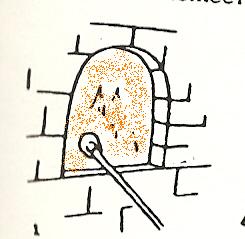 Это интересно.Первые методы изготовления полого стекла появились  благодаря изобретению стеклодувной трубки. Стеклодувная трубка – это стальная труба, длиной 1,5 метра. Наборщик погружает этот стержень в стекло и наворачивает на него стекломассу.   Затем стекольный мастер выдувает полое тело (пульку, баночку). На внешнюю форму баночки можно влиять путем вращения в полости. 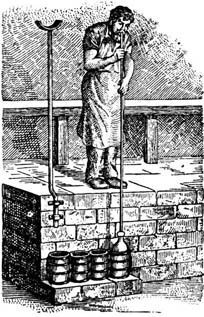                              Пулька – это полуфабрикат полого изделия.                                                     	Додувка окончательной формы происходит или совершенно свободно при использовании только щипцов и других инструментов, или в форме, с помощью которой можно получить множества одинаковых изделий.	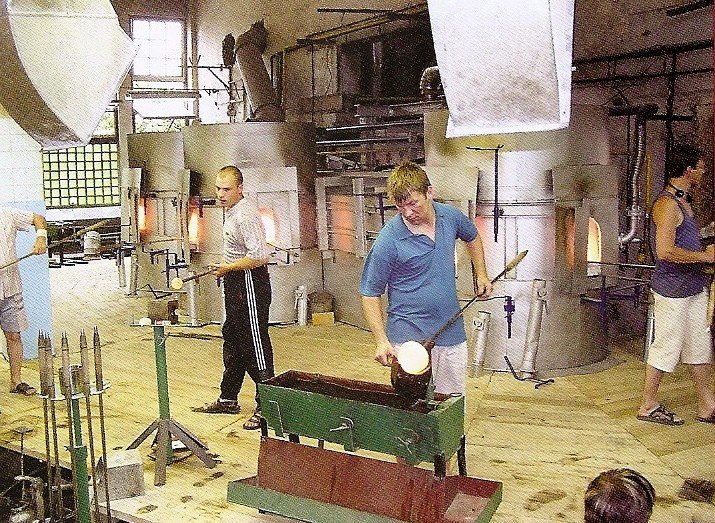 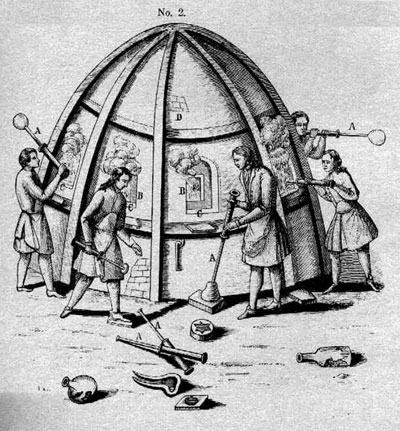 Это интересно.Первые методы изготовления полого стекла появились  благодаря изобретению стеклодувной трубки. Стеклодувная трубка – это стальная труба, длиной 1,5 метра. Наборщик погружает этот стержень в стекло и наворачивает на него стекломассу.   Затем стекольный мастер выдувает полое тело (пульку, баночку). На внешнюю форму баночки можно влиять путем вращения в полости.                              Пулька – это полуфабрикат полого изделия.                                                     	Додувка окончательной формы происходит или совершенно свободно при использовании только щипцов и других инструментов, или в форме, с помощью которой можно получить множества одинаковых изделий.	Это интересно.Первые методы изготовления полого стекла появились  благодаря изобретению стеклодувной трубки. Стеклодувная трубка – это стальная труба, длиной 1,5 метра. Наборщик погружает этот стержень в стекло и наворачивает на него стекломассу.   Затем стекольный мастер выдувает полое тело (пульку, баночку). На внешнюю форму баночки можно влиять путем вращения в полости.                              Пулька – это полуфабрикат полого изделия.                                                     	Додувка окончательной формы происходит или совершенно свободно при использовании только щипцов и других инструментов, или в форме, с помощью которой можно получить множества одинаковых изделий.	Это интересно.Первые методы изготовления полого стекла появились  благодаря изобретению стеклодувной трубки. Стеклодувная трубка – это стальная труба, длиной 1,5 метра. Наборщик погружает этот стержень в стекло и наворачивает на него стекломассу.   Затем стекольный мастер выдувает полое тело (пульку, баночку). На внешнюю форму баночки можно влиять путем вращения в полости.                              Пулька – это полуфабрикат полого изделия.                                                     	Додувка окончательной формы происходит или совершенно свободно при использовании только щипцов и других инструментов, или в форме, с помощью которой можно получить множества одинаковых изделий.	Это интересно.Первые методы изготовления полого стекла появились  благодаря изобретению стеклодувной трубки. Стеклодувная трубка – это стальная труба, длиной 1,5 метра. Наборщик погружает этот стержень в стекло и наворачивает на него стекломассу.   Затем стекольный мастер выдувает полое тело (пульку, баночку). На внешнюю форму баночки можно влиять путем вращения в полости.                              Пулька – это полуфабрикат полого изделия.                                                     	Додувка окончательной формы происходит или совершенно свободно при использовании только щипцов и других инструментов, или в форме, с помощью которой можно получить множества одинаковых изделий.	Учебный элементНаименование: Устройство питателя стеклоформующей машиныПрофессия: Мастер – изготовитель деталей и изделий из стекла Стр.5Стр.5В 1905 году американец Оуэн создал первую, полностью автоматизированную машину для производства полого стекла. Самая трудная задача в этом деле состояла в том, как питать стеклом такую машину. Учитывая повышенную производительность машинной выработки, осуществлять подачу стекла вручную стало невозможно, даже если на эту работу поставить несколько наборщиков. Были сделаны попытки набирать стекло при помощи ковшей или засасывающих головок. 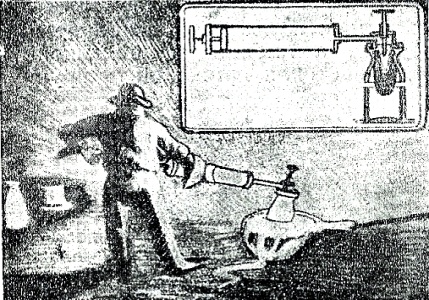 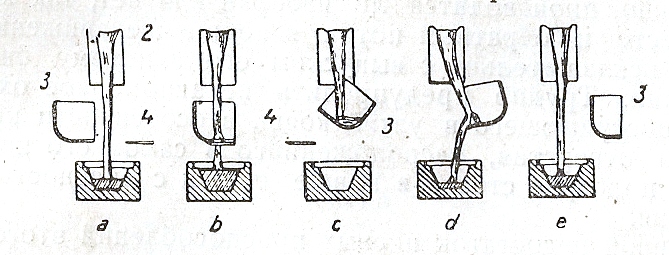 Основной недостаток этих приспособлений в том, что стекломасса выпускалась из отверстия непрерывным потоком. Она охлаждалась во время падения, закручивалась в форме, образовывались складки,  порция стекла имела неравномерное распределение температуры. Подумай, какой дефект в готовых изделиях может возникнуть из-за неравномерного распределения температуры в капле? Американцы Тюкер и Ривс нашли новое решение этой проблемы. Они придали выпускному отверстию в ковше такую форму, что стекло свисает из него в виде продолговатой капли. Раньше, чем капля, удлиняясь, оторвалась бы сама по себе, ее перерезают. Отрезанная капля стекла падает в форму сразу всей поверхностью, прилегает к ее стенкам всей поверхностью и не тянет за собой завивающего конца. Таким образом, совершился переход к капельному питателю. Подготовь реферат на тему „Изобретатели автоматизированного питания стеклоформующих машин “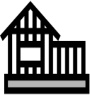 В 1905 году американец Оуэн создал первую, полностью автоматизированную машину для производства полого стекла. Самая трудная задача в этом деле состояла в том, как питать стеклом такую машину. Учитывая повышенную производительность машинной выработки, осуществлять подачу стекла вручную стало невозможно, даже если на эту работу поставить несколько наборщиков. Были сделаны попытки набирать стекло при помощи ковшей или засасывающих головок. Основной недостаток этих приспособлений в том, что стекломасса выпускалась из отверстия непрерывным потоком. Она охлаждалась во время падения, закручивалась в форме, образовывались складки,  порция стекла имела неравномерное распределение температуры. Подумай, какой дефект в готовых изделиях может возникнуть из-за неравномерного распределения температуры в капле? Американцы Тюкер и Ривс нашли новое решение этой проблемы. Они придали выпускному отверстию в ковше такую форму, что стекло свисает из него в виде продолговатой капли. Раньше, чем капля, удлиняясь, оторвалась бы сама по себе, ее перерезают. Отрезанная капля стекла падает в форму сразу всей поверхностью, прилегает к ее стенкам всей поверхностью и не тянет за собой завивающего конца. Таким образом, совершился переход к капельному питателю. Подготовь реферат на тему „Изобретатели автоматизированного питания стеклоформующих машин “В 1905 году американец Оуэн создал первую, полностью автоматизированную машину для производства полого стекла. Самая трудная задача в этом деле состояла в том, как питать стеклом такую машину. Учитывая повышенную производительность машинной выработки, осуществлять подачу стекла вручную стало невозможно, даже если на эту работу поставить несколько наборщиков. Были сделаны попытки набирать стекло при помощи ковшей или засасывающих головок. Основной недостаток этих приспособлений в том, что стекломасса выпускалась из отверстия непрерывным потоком. Она охлаждалась во время падения, закручивалась в форме, образовывались складки,  порция стекла имела неравномерное распределение температуры. Подумай, какой дефект в готовых изделиях может возникнуть из-за неравномерного распределения температуры в капле? Американцы Тюкер и Ривс нашли новое решение этой проблемы. Они придали выпускному отверстию в ковше такую форму, что стекло свисает из него в виде продолговатой капли. Раньше, чем капля, удлиняясь, оторвалась бы сама по себе, ее перерезают. Отрезанная капля стекла падает в форму сразу всей поверхностью, прилегает к ее стенкам всей поверхностью и не тянет за собой завивающего конца. Таким образом, совершился переход к капельному питателю. Подготовь реферат на тему „Изобретатели автоматизированного питания стеклоформующих машин “В 1905 году американец Оуэн создал первую, полностью автоматизированную машину для производства полого стекла. Самая трудная задача в этом деле состояла в том, как питать стеклом такую машину. Учитывая повышенную производительность машинной выработки, осуществлять подачу стекла вручную стало невозможно, даже если на эту работу поставить несколько наборщиков. Были сделаны попытки набирать стекло при помощи ковшей или засасывающих головок. Основной недостаток этих приспособлений в том, что стекломасса выпускалась из отверстия непрерывным потоком. Она охлаждалась во время падения, закручивалась в форме, образовывались складки,  порция стекла имела неравномерное распределение температуры. Подумай, какой дефект в готовых изделиях может возникнуть из-за неравномерного распределения температуры в капле? Американцы Тюкер и Ривс нашли новое решение этой проблемы. Они придали выпускному отверстию в ковше такую форму, что стекло свисает из него в виде продолговатой капли. Раньше, чем капля, удлиняясь, оторвалась бы сама по себе, ее перерезают. Отрезанная капля стекла падает в форму сразу всей поверхностью, прилегает к ее стенкам всей поверхностью и не тянет за собой завивающего конца. Таким образом, совершился переход к капельному питателю. Подготовь реферат на тему „Изобретатели автоматизированного питания стеклоформующих машин “В 1905 году американец Оуэн создал первую, полностью автоматизированную машину для производства полого стекла. Самая трудная задача в этом деле состояла в том, как питать стеклом такую машину. Учитывая повышенную производительность машинной выработки, осуществлять подачу стекла вручную стало невозможно, даже если на эту работу поставить несколько наборщиков. Были сделаны попытки набирать стекло при помощи ковшей или засасывающих головок. Основной недостаток этих приспособлений в том, что стекломасса выпускалась из отверстия непрерывным потоком. Она охлаждалась во время падения, закручивалась в форме, образовывались складки,  порция стекла имела неравномерное распределение температуры. Подумай, какой дефект в готовых изделиях может возникнуть из-за неравномерного распределения температуры в капле? Американцы Тюкер и Ривс нашли новое решение этой проблемы. Они придали выпускному отверстию в ковше такую форму, что стекло свисает из него в виде продолговатой капли. Раньше, чем капля, удлиняясь, оторвалась бы сама по себе, ее перерезают. Отрезанная капля стекла падает в форму сразу всей поверхностью, прилегает к ее стенкам всей поверхностью и не тянет за собой завивающего конца. Таким образом, совершился переход к капельному питателю. Подготовь реферат на тему „Изобретатели автоматизированного питания стеклоформующих машин “Учебный элементНаименование: Устройство питателя стеклоформующей машиныПрофессия: Мастер – изготовитель деталей и изделий из стекла Стр.6Стр.6Устройство питателяВ настоящее время преимущественное развитие получило капельное питание.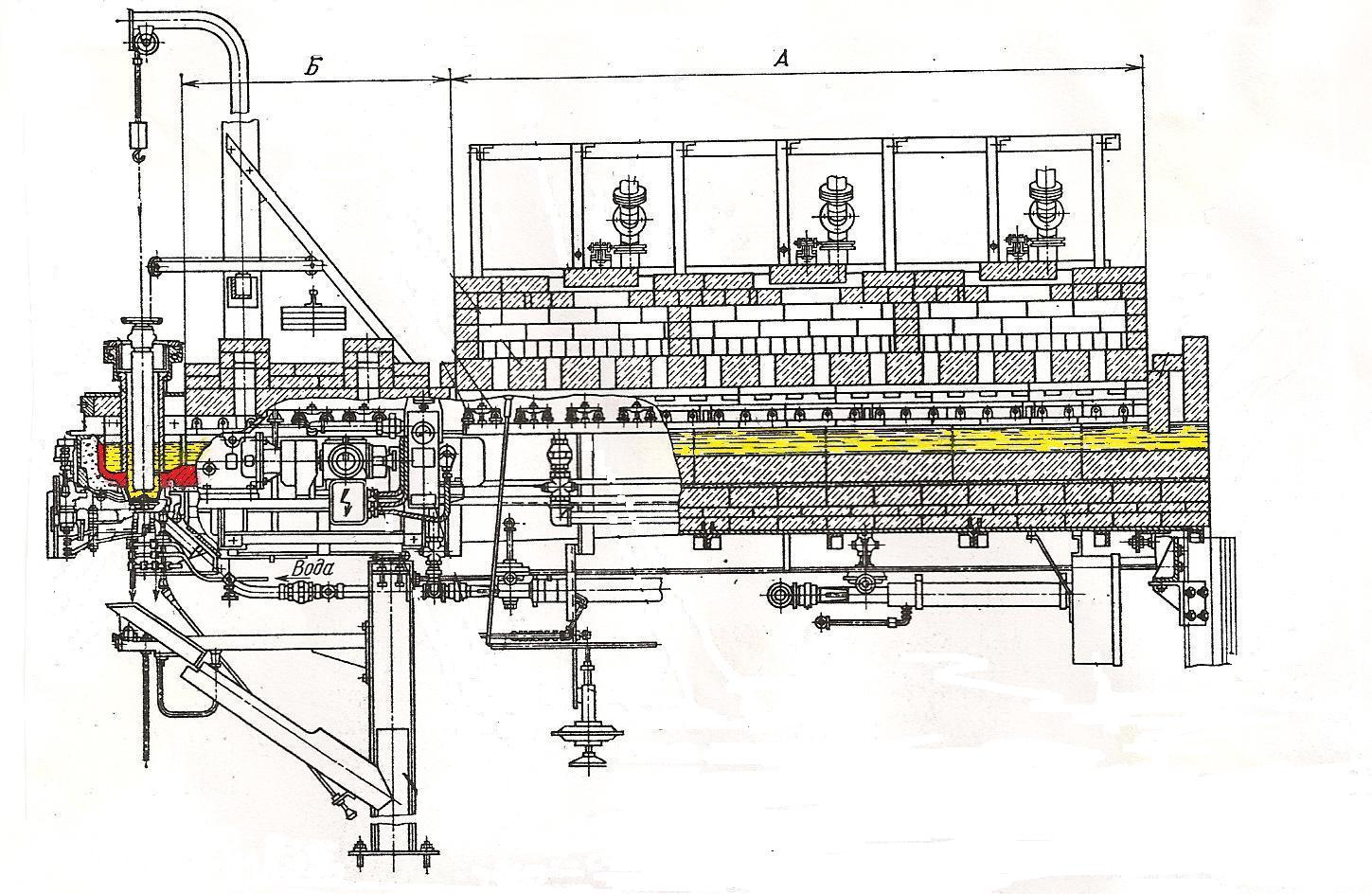 Питатели монтируются к стекловаренной печи. Располагаются они обычно веерообразно. 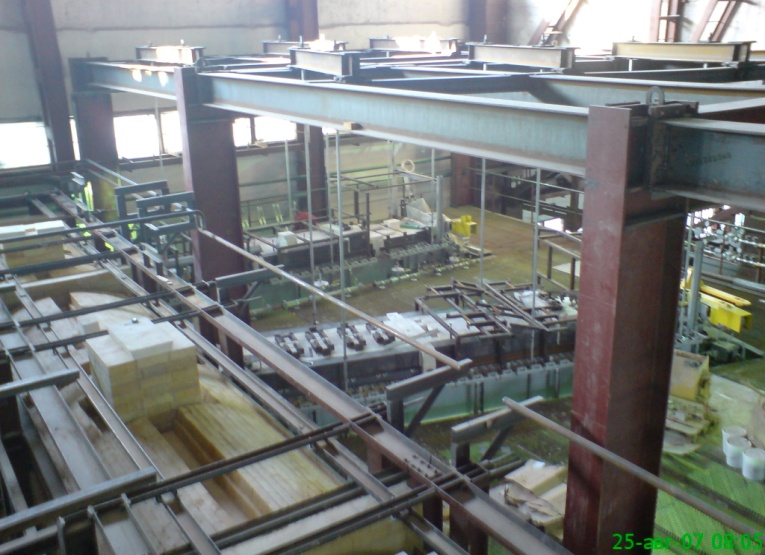 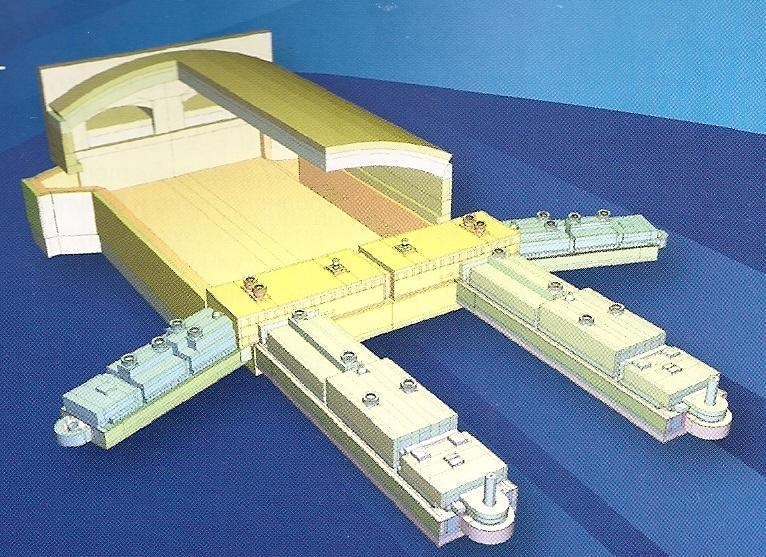 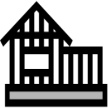 Изучи самостоятельно тему „Классификация питателей. Преимущества и недостатки“.                        Литература: Ю.А. Гулоян  Производство  стеклянной тары.                        -М., Легкая индустрия, 1979.Устройство питателяВ настоящее время преимущественное развитие получило капельное питание.Питатели монтируются к стекловаренной печи. Располагаются они обычно веерообразно. Изучи самостоятельно тему „Классификация питателей. Преимущества и недостатки“.                        Литература: Ю.А. Гулоян  Производство  стеклянной тары.                        -М., Легкая индустрия, 1979.Устройство питателяВ настоящее время преимущественное развитие получило капельное питание.Питатели монтируются к стекловаренной печи. Располагаются они обычно веерообразно. Изучи самостоятельно тему „Классификация питателей. Преимущества и недостатки“.                        Литература: Ю.А. Гулоян  Производство  стеклянной тары.                        -М., Легкая индустрия, 1979.Устройство питателяВ настоящее время преимущественное развитие получило капельное питание.Питатели монтируются к стекловаренной печи. Располагаются они обычно веерообразно. Изучи самостоятельно тему „Классификация питателей. Преимущества и недостатки“.                        Литература: Ю.А. Гулоян  Производство  стеклянной тары.                        -М., Легкая индустрия, 1979.Устройство питателяВ настоящее время преимущественное развитие получило капельное питание.Питатели монтируются к стекловаренной печи. Располагаются они обычно веерообразно. Изучи самостоятельно тему „Классификация питателей. Преимущества и недостатки“.                        Литература: Ю.А. Гулоян  Производство  стеклянной тары.                        -М., Легкая индустрия, 1979.Учебный элементНаименование: Устройство питателя стеклоформующей машиныПрофессия: Мастер – изготовитель деталей и изделий из стекла Стр.7Стр.7Стекломасса из выработочной части поступает по каналу в чашу питателя. В дне чаши имеется отверстие, закрываемое очком. Над отверстием очка в стекломассу погружен цилиндрический огнеупорный плунжер, вокруг которого вращается бушинг. 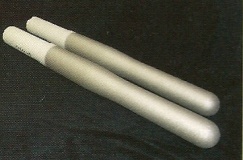 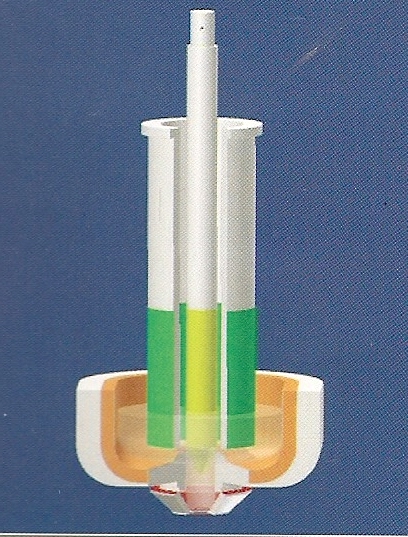                                                                             Плунжер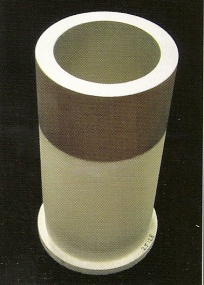                                             Бушинг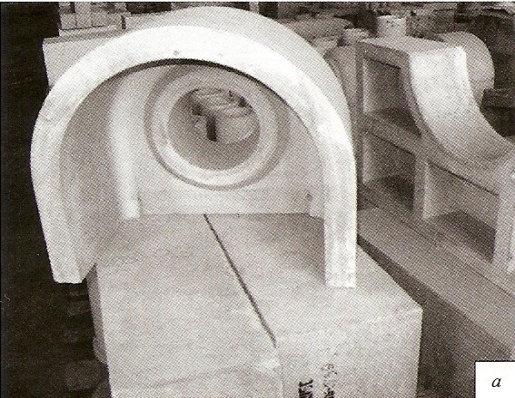 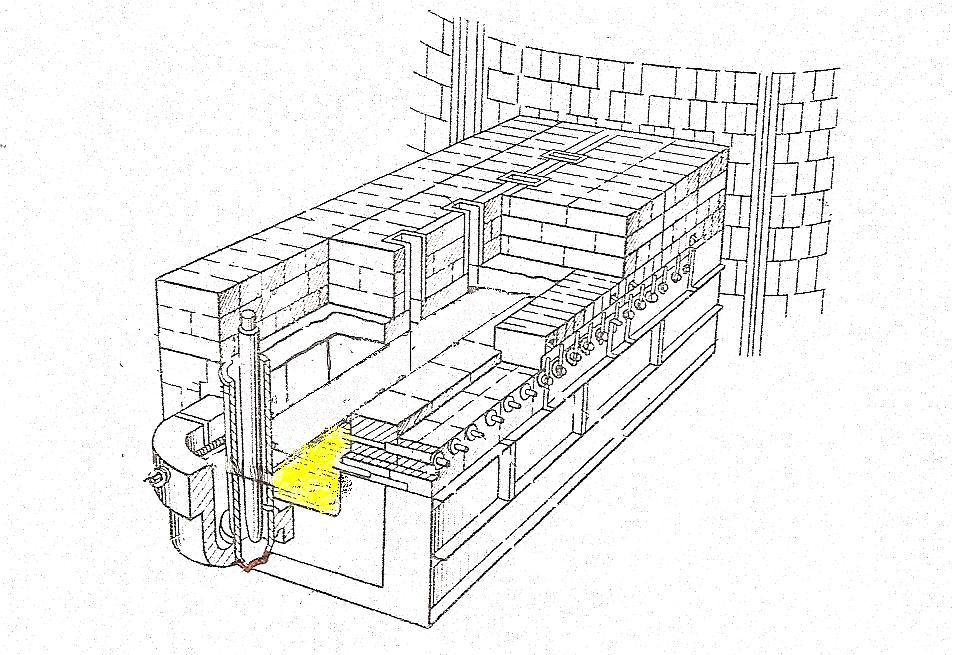 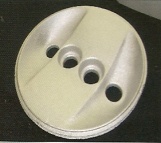                                                                         Чаша     ОчкоСтекломасса из выработочной части поступает по каналу в чашу питателя. В дне чаши имеется отверстие, закрываемое очком. Над отверстием очка в стекломассу погружен цилиндрический огнеупорный плунжер, вокруг которого вращается бушинг.                                                                             Плунжер                                            Бушинг                                                                        Чаша     ОчкоСтекломасса из выработочной части поступает по каналу в чашу питателя. В дне чаши имеется отверстие, закрываемое очком. Над отверстием очка в стекломассу погружен цилиндрический огнеупорный плунжер, вокруг которого вращается бушинг.                                                                             Плунжер                                            Бушинг                                                                        Чаша     ОчкоСтекломасса из выработочной части поступает по каналу в чашу питателя. В дне чаши имеется отверстие, закрываемое очком. Над отверстием очка в стекломассу погружен цилиндрический огнеупорный плунжер, вокруг которого вращается бушинг.                                                                             Плунжер                                            Бушинг                                                                        Чаша     ОчкоСтекломасса из выработочной части поступает по каналу в чашу питателя. В дне чаши имеется отверстие, закрываемое очком. Над отверстием очка в стекломассу погружен цилиндрический огнеупорный плунжер, вокруг которого вращается бушинг.                                                                             Плунжер                                            Бушинг                                                                        Чаша     ОчкоУчебный элементНаименование: Устройство питателя стеклоформующей машиныПрофессия: Мастер – изготовитель деталей и изделий из стекла Стр.8Стр.8Технологическая схема образования капли.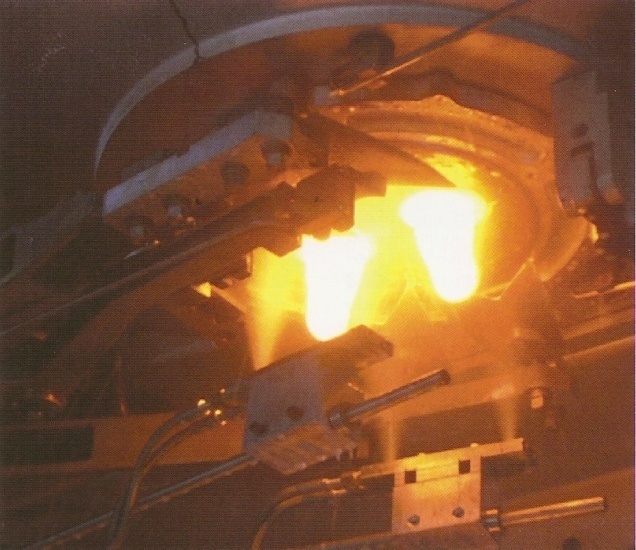 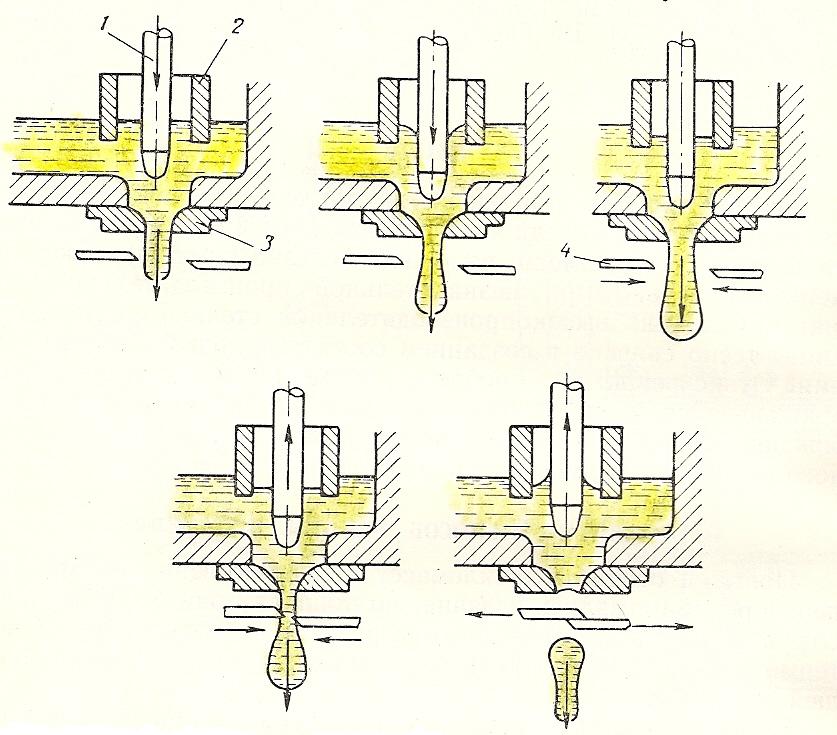 На дне носовой части питателя имеется круглое отверстие с приставным к нему очком (3). Стекломасса может вытекать из очка в виде естественной струи. Вертикально над очком работает погруженный нижним концом в стекломассу, шамотный стержень (плунжер-1), верхний конец стержня соединен с механизмом плунжера. Плунжер под действием этого механизма делает в стекломассе ритмичные движения вниз и вверх. Плунжер принудительно проталкивает стекломассу через очко, образуя утолщения струи. Когда плунжер идет вверх, он всасывает стекломассу обратно в очко, создавая в струе стекла пережим. Между двумя смежными утолщениями ножницы(4) делают разрез, в момент, когда плунжер, вытолкнув каплю, начинает снова подниматься вверх. Для размешивания в чаше струи неоднородной стекломассы служит бушинг(2), который вращается вокруг плунжера.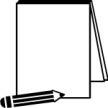 Питатель должен в заданном ритме выдавать в формы стеклоформующей машины порции стекломассы в виде капель, имеющих определенные параметры:Температуру (вязкость),Вес (объем),Конфигурацию (форму).Конструкция питателя должна обеспечить возможность удобного регулирования указанных параметров, а также количество капель в минуту. Количество капель в минуту зависит от метода выработки и конструкции стеклоформующей машины, веса вырабатываемых изделий, их формы, а также от состава стекла. Ритм выдачи капли должен быть строго равномерным и необходимо строго соблюдать синхронность работы питателя с работой стеклоформующей машины.Технологическая схема образования капли.На дне носовой части питателя имеется круглое отверстие с приставным к нему очком (3). Стекломасса может вытекать из очка в виде естественной струи. Вертикально над очком работает погруженный нижним концом в стекломассу, шамотный стержень (плунжер-1), верхний конец стержня соединен с механизмом плунжера. Плунжер под действием этого механизма делает в стекломассе ритмичные движения вниз и вверх. Плунжер принудительно проталкивает стекломассу через очко, образуя утолщения струи. Когда плунжер идет вверх, он всасывает стекломассу обратно в очко, создавая в струе стекла пережим. Между двумя смежными утолщениями ножницы(4) делают разрез, в момент, когда плунжер, вытолкнув каплю, начинает снова подниматься вверх. Для размешивания в чаше струи неоднородной стекломассы служит бушинг(2), который вращается вокруг плунжера.Питатель должен в заданном ритме выдавать в формы стеклоформующей машины порции стекломассы в виде капель, имеющих определенные параметры:Температуру (вязкость),Вес (объем),Конфигурацию (форму).Конструкция питателя должна обеспечить возможность удобного регулирования указанных параметров, а также количество капель в минуту. Количество капель в минуту зависит от метода выработки и конструкции стеклоформующей машины, веса вырабатываемых изделий, их формы, а также от состава стекла. Ритм выдачи капли должен быть строго равномерным и необходимо строго соблюдать синхронность работы питателя с работой стеклоформующей машины.Технологическая схема образования капли.На дне носовой части питателя имеется круглое отверстие с приставным к нему очком (3). Стекломасса может вытекать из очка в виде естественной струи. Вертикально над очком работает погруженный нижним концом в стекломассу, шамотный стержень (плунжер-1), верхний конец стержня соединен с механизмом плунжера. Плунжер под действием этого механизма делает в стекломассе ритмичные движения вниз и вверх. Плунжер принудительно проталкивает стекломассу через очко, образуя утолщения струи. Когда плунжер идет вверх, он всасывает стекломассу обратно в очко, создавая в струе стекла пережим. Между двумя смежными утолщениями ножницы(4) делают разрез, в момент, когда плунжер, вытолкнув каплю, начинает снова подниматься вверх. Для размешивания в чаше струи неоднородной стекломассы служит бушинг(2), который вращается вокруг плунжера.Питатель должен в заданном ритме выдавать в формы стеклоформующей машины порции стекломассы в виде капель, имеющих определенные параметры:Температуру (вязкость),Вес (объем),Конфигурацию (форму).Конструкция питателя должна обеспечить возможность удобного регулирования указанных параметров, а также количество капель в минуту. Количество капель в минуту зависит от метода выработки и конструкции стеклоформующей машины, веса вырабатываемых изделий, их формы, а также от состава стекла. Ритм выдачи капли должен быть строго равномерным и необходимо строго соблюдать синхронность работы питателя с работой стеклоформующей машины.Технологическая схема образования капли.На дне носовой части питателя имеется круглое отверстие с приставным к нему очком (3). Стекломасса может вытекать из очка в виде естественной струи. Вертикально над очком работает погруженный нижним концом в стекломассу, шамотный стержень (плунжер-1), верхний конец стержня соединен с механизмом плунжера. Плунжер под действием этого механизма делает в стекломассе ритмичные движения вниз и вверх. Плунжер принудительно проталкивает стекломассу через очко, образуя утолщения струи. Когда плунжер идет вверх, он всасывает стекломассу обратно в очко, создавая в струе стекла пережим. Между двумя смежными утолщениями ножницы(4) делают разрез, в момент, когда плунжер, вытолкнув каплю, начинает снова подниматься вверх. Для размешивания в чаше струи неоднородной стекломассы служит бушинг(2), который вращается вокруг плунжера.Питатель должен в заданном ритме выдавать в формы стеклоформующей машины порции стекломассы в виде капель, имеющих определенные параметры:Температуру (вязкость),Вес (объем),Конфигурацию (форму).Конструкция питателя должна обеспечить возможность удобного регулирования указанных параметров, а также количество капель в минуту. Количество капель в минуту зависит от метода выработки и конструкции стеклоформующей машины, веса вырабатываемых изделий, их формы, а также от состава стекла. Ритм выдачи капли должен быть строго равномерным и необходимо строго соблюдать синхронность работы питателя с работой стеклоформующей машины.Технологическая схема образования капли.На дне носовой части питателя имеется круглое отверстие с приставным к нему очком (3). Стекломасса может вытекать из очка в виде естественной струи. Вертикально над очком работает погруженный нижним концом в стекломассу, шамотный стержень (плунжер-1), верхний конец стержня соединен с механизмом плунжера. Плунжер под действием этого механизма делает в стекломассе ритмичные движения вниз и вверх. Плунжер принудительно проталкивает стекломассу через очко, образуя утолщения струи. Когда плунжер идет вверх, он всасывает стекломассу обратно в очко, создавая в струе стекла пережим. Между двумя смежными утолщениями ножницы(4) делают разрез, в момент, когда плунжер, вытолкнув каплю, начинает снова подниматься вверх. Для размешивания в чаше струи неоднородной стекломассы служит бушинг(2), который вращается вокруг плунжера.Питатель должен в заданном ритме выдавать в формы стеклоформующей машины порции стекломассы в виде капель, имеющих определенные параметры:Температуру (вязкость),Вес (объем),Конфигурацию (форму).Конструкция питателя должна обеспечить возможность удобного регулирования указанных параметров, а также количество капель в минуту. Количество капель в минуту зависит от метода выработки и конструкции стеклоформующей машины, веса вырабатываемых изделий, их формы, а также от состава стекла. Ритм выдачи капли должен быть строго равномерным и необходимо строго соблюдать синхронность работы питателя с работой стеклоформующей машины.Учебный элементНаименование: Устройство питателя стеклоформующей машиныПрофессия: Мастер – изготовитель деталей и изделий из стекла Стр.9Стр.9Питатель соединяется с печью и выработочным каналом специальным отверстием, которое называется „почтовый ящик“.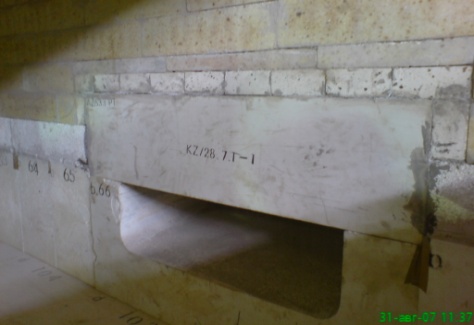 В питателе предусмотрено две зоны:Зона охлаждения, в которой стекломасса охлаждается до температуры выработки стеклянных изделий. (см. рис. 4: зона А)Зона кондиционирования, в которой  температура по сечению питателя выравнивается. (см. рис. 4:зона Б)  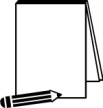 Что предусмотрено в питателе для выравнивания температуры стекломассы?Питатель состоит  из следующих основных узлов:Корпуса питателя;Механизма плунжера;Механизма ножниц;Механизма бушинга; Огнеупорной кладки;Системы отопления;Теплового контроля.                             Питатель соединяется с печью и выработочным каналом специальным отверстием, которое называется „почтовый ящик“.В питателе предусмотрено две зоны:Зона охлаждения, в которой стекломасса охлаждается до температуры выработки стеклянных изделий. (см. рис. 4: зона А)Зона кондиционирования, в которой  температура по сечению питателя выравнивается. (см. рис. 4:зона Б)  Что предусмотрено в питателе для выравнивания температуры стекломассы?Питатель состоит  из следующих основных узлов:Корпуса питателя;Механизма плунжера;Механизма ножниц;Механизма бушинга; Огнеупорной кладки;Системы отопления;Теплового контроля.                             Питатель соединяется с печью и выработочным каналом специальным отверстием, которое называется „почтовый ящик“.В питателе предусмотрено две зоны:Зона охлаждения, в которой стекломасса охлаждается до температуры выработки стеклянных изделий. (см. рис. 4: зона А)Зона кондиционирования, в которой  температура по сечению питателя выравнивается. (см. рис. 4:зона Б)  Что предусмотрено в питателе для выравнивания температуры стекломассы?Питатель состоит  из следующих основных узлов:Корпуса питателя;Механизма плунжера;Механизма ножниц;Механизма бушинга; Огнеупорной кладки;Системы отопления;Теплового контроля.                             Питатель соединяется с печью и выработочным каналом специальным отверстием, которое называется „почтовый ящик“.В питателе предусмотрено две зоны:Зона охлаждения, в которой стекломасса охлаждается до температуры выработки стеклянных изделий. (см. рис. 4: зона А)Зона кондиционирования, в которой  температура по сечению питателя выравнивается. (см. рис. 4:зона Б)  Что предусмотрено в питателе для выравнивания температуры стекломассы?Питатель состоит  из следующих основных узлов:Корпуса питателя;Механизма плунжера;Механизма ножниц;Механизма бушинга; Огнеупорной кладки;Системы отопления;Теплового контроля.                             Питатель соединяется с печью и выработочным каналом специальным отверстием, которое называется „почтовый ящик“.В питателе предусмотрено две зоны:Зона охлаждения, в которой стекломасса охлаждается до температуры выработки стеклянных изделий. (см. рис. 4: зона А)Зона кондиционирования, в которой  температура по сечению питателя выравнивается. (см. рис. 4:зона Б)  Что предусмотрено в питателе для выравнивания температуры стекломассы?Питатель состоит  из следующих основных узлов:Корпуса питателя;Механизма плунжера;Механизма ножниц;Механизма бушинга; Огнеупорной кладки;Системы отопления;Теплового контроля.                             Учебный элементНаименование: Устройство питателя стеклоформующей машиныПрофессия: Мастер – изготовитель деталей и изделий из стекла Стр.10Стр.10Корпус имеетметаллический кожух в виде короба для удержания огнеупорной и теплоизоляционной кладки, опоры, дающие возможность пристроить питатель к ванной печи и отрегулировать его высоту по уровню стекломассы;держатель очка для крепления очка по центру чаши.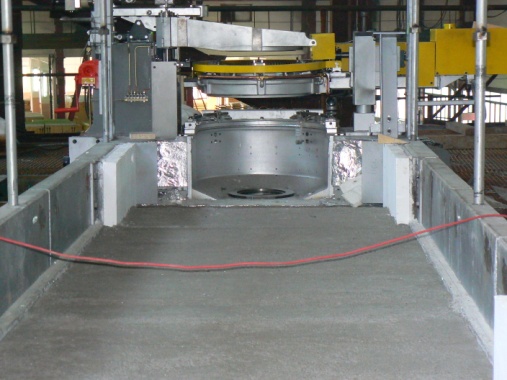 К корпусу крепятся все механизмы питателя, а также системы отопления и охлаждения.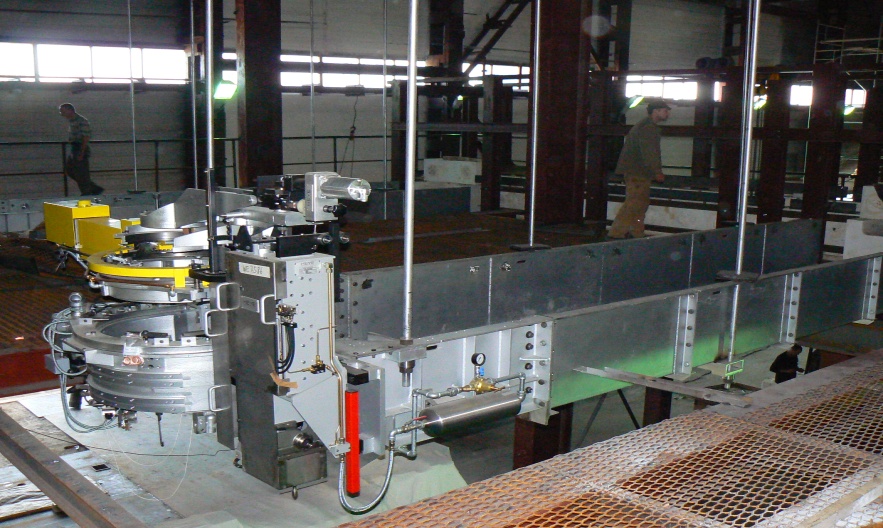 Механизмами  плунжера, бушинга, ножниц стекломасса формуется в капли установленных веса и формы. Привод механизмов обеспечивают сервоприводы, подключенные к приводу формующей линии с помощью электроники.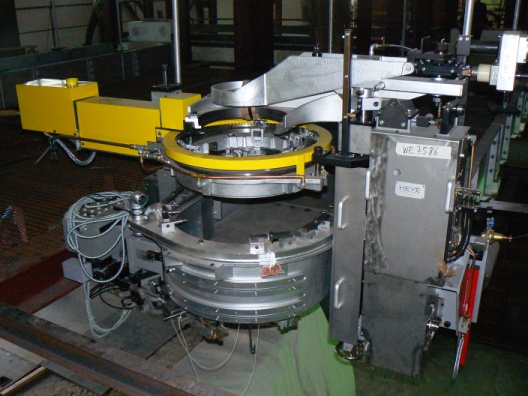 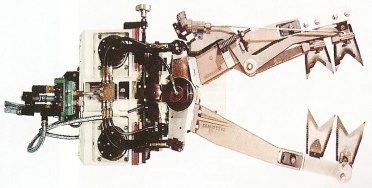 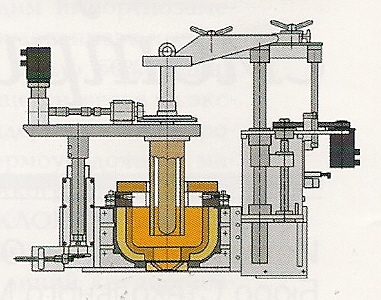 Корпус имеетметаллический кожух в виде короба для удержания огнеупорной и теплоизоляционной кладки, опоры, дающие возможность пристроить питатель к ванной печи и отрегулировать его высоту по уровню стекломассы;держатель очка для крепления очка по центру чаши.К корпусу крепятся все механизмы питателя, а также системы отопления и охлаждения.Механизмами  плунжера, бушинга, ножниц стекломасса формуется в капли установленных веса и формы. Привод механизмов обеспечивают сервоприводы, подключенные к приводу формующей линии с помощью электроники.Корпус имеетметаллический кожух в виде короба для удержания огнеупорной и теплоизоляционной кладки, опоры, дающие возможность пристроить питатель к ванной печи и отрегулировать его высоту по уровню стекломассы;держатель очка для крепления очка по центру чаши.К корпусу крепятся все механизмы питателя, а также системы отопления и охлаждения.Механизмами  плунжера, бушинга, ножниц стекломасса формуется в капли установленных веса и формы. Привод механизмов обеспечивают сервоприводы, подключенные к приводу формующей линии с помощью электроники.Корпус имеетметаллический кожух в виде короба для удержания огнеупорной и теплоизоляционной кладки, опоры, дающие возможность пристроить питатель к ванной печи и отрегулировать его высоту по уровню стекломассы;держатель очка для крепления очка по центру чаши.К корпусу крепятся все механизмы питателя, а также системы отопления и охлаждения.Механизмами  плунжера, бушинга, ножниц стекломасса формуется в капли установленных веса и формы. Привод механизмов обеспечивают сервоприводы, подключенные к приводу формующей линии с помощью электроники.Корпус имеетметаллический кожух в виде короба для удержания огнеупорной и теплоизоляционной кладки, опоры, дающие возможность пристроить питатель к ванной печи и отрегулировать его высоту по уровню стекломассы;держатель очка для крепления очка по центру чаши.К корпусу крепятся все механизмы питателя, а также системы отопления и охлаждения.Механизмами  плунжера, бушинга, ножниц стекломасса формуется в капли установленных веса и формы. Привод механизмов обеспечивают сервоприводы, подключенные к приводу формующей линии с помощью электроники.Учебный элементНаименование: Устройство питателя стеклоформующей машиныПрофессия: Мастер – изготовитель деталей и изделий из стекла Стр.11Стр.11Вес и форма капель зависит от следующих факторов: размеров отверстия очка и диаметра плунжера;формы плунжера;величины хода плунжера;температуры стекломассы у очка;расстояния от торца бушинга до дна чаши;взаимосвязи по времени работы ножниц и плунжера.Изменение формы капли в зависимости от конфигурации конца плунжера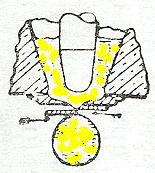 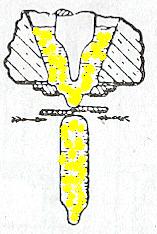 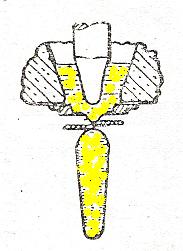 	На какой из схем капля формируется для прессования изделий?Огнеупорная кладка питателя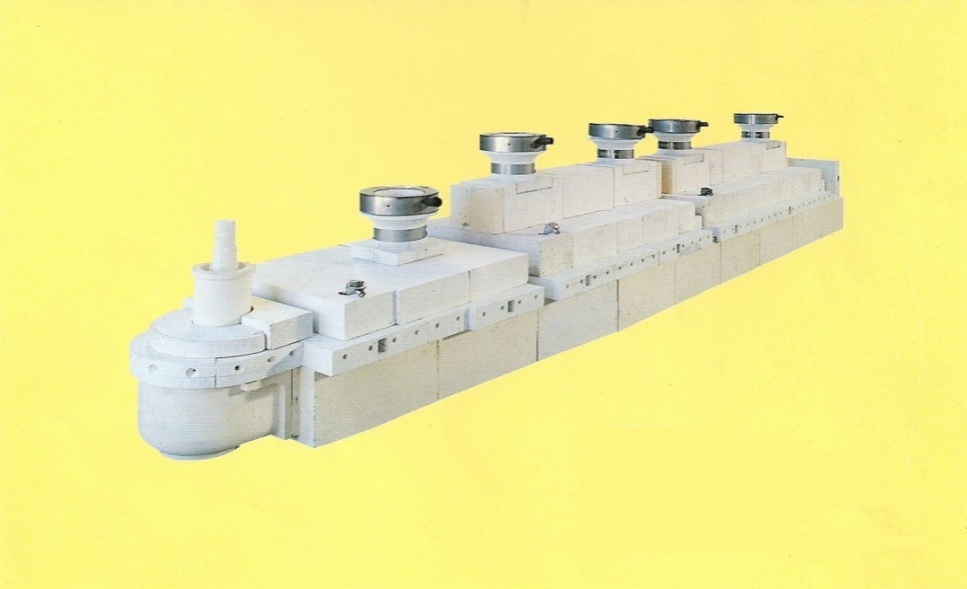 Кладка питателя делится на две части горизонтальной плоскостью разъема.Вес и форма капель зависит от следующих факторов: размеров отверстия очка и диаметра плунжера;формы плунжера;величины хода плунжера;температуры стекломассы у очка;расстояния от торца бушинга до дна чаши;взаимосвязи по времени работы ножниц и плунжера.Изменение формы капли в зависимости от конфигурации конца плунжера	На какой из схем капля формируется для прессования изделий?Огнеупорная кладка питателяКладка питателя делится на две части горизонтальной плоскостью разъема.Вес и форма капель зависит от следующих факторов: размеров отверстия очка и диаметра плунжера;формы плунжера;величины хода плунжера;температуры стекломассы у очка;расстояния от торца бушинга до дна чаши;взаимосвязи по времени работы ножниц и плунжера.Изменение формы капли в зависимости от конфигурации конца плунжера	На какой из схем капля формируется для прессования изделий?Огнеупорная кладка питателяКладка питателя делится на две части горизонтальной плоскостью разъема.Вес и форма капель зависит от следующих факторов: размеров отверстия очка и диаметра плунжера;формы плунжера;величины хода плунжера;температуры стекломассы у очка;расстояния от торца бушинга до дна чаши;взаимосвязи по времени работы ножниц и плунжера.Изменение формы капли в зависимости от конфигурации конца плунжера	На какой из схем капля формируется для прессования изделий?Огнеупорная кладка питателяКладка питателя делится на две части горизонтальной плоскостью разъема.Вес и форма капель зависит от следующих факторов: размеров отверстия очка и диаметра плунжера;формы плунжера;величины хода плунжера;температуры стекломассы у очка;расстояния от торца бушинга до дна чаши;взаимосвязи по времени работы ножниц и плунжера.Изменение формы капли в зависимости от конфигурации конца плунжера	На какой из схем капля формируется для прессования изделий?Огнеупорная кладка питателяКладка питателя делится на две части горизонтальной плоскостью разъема.Учебный элементНаименование: Устройство питателя стеклоформующей машиныПрофессия: Мастер – изготовитель деталей и изделий из стекла Стр.12Стр.12Нижняя часть кладки образует канал, по которому стекломасса протекает к очку питателя.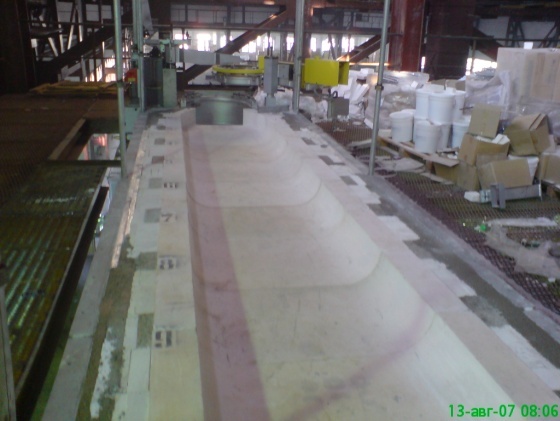    По рис. 5 определи, какой огнеупор используется для кладки канала?  (смотри тему„Огнеупорные материалы“ предмет „Материаловедение“)                 Нижнее строение кладки состоит из крупных блоков. Между металлическими стенками и блоками канала укладываются термоизоляционные материалы.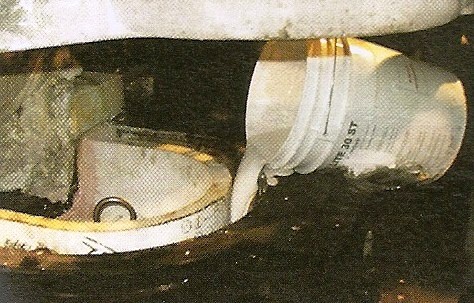 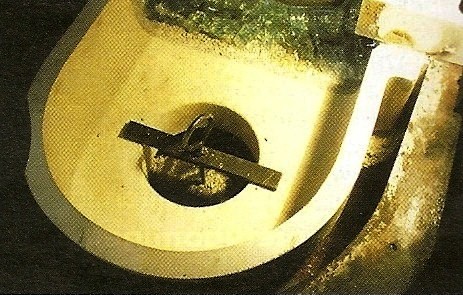 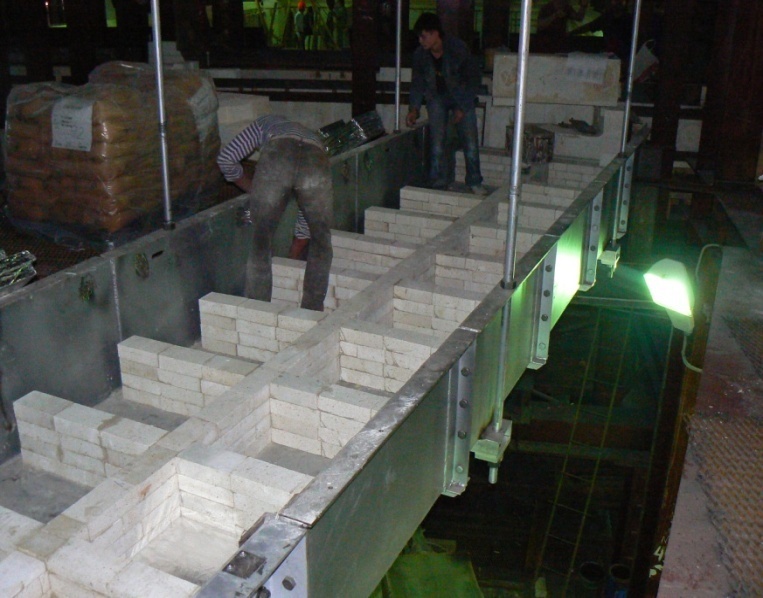 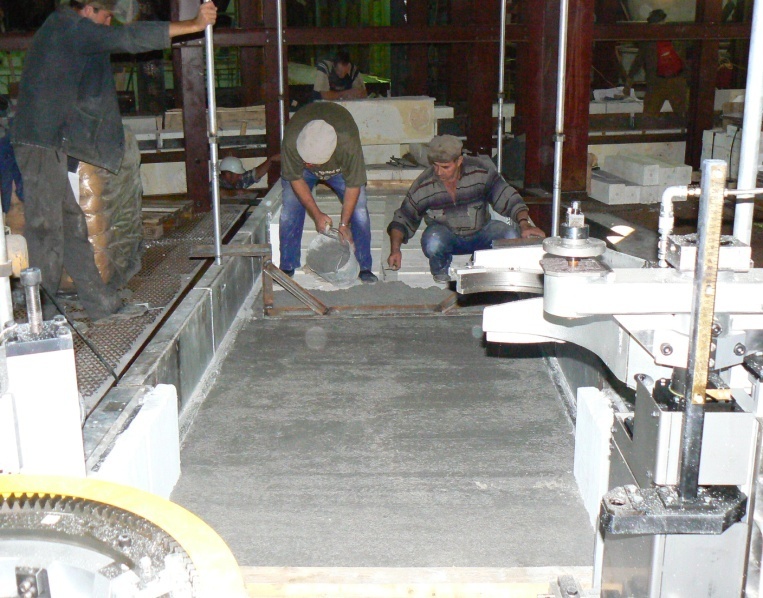 Нижняя часть кладки образует канал, по которому стекломасса протекает к очку питателя.   По рис. 5 определи, какой огнеупор используется для кладки канала?  (смотри тему„Огнеупорные материалы“ предмет „Материаловедение“)                 Нижнее строение кладки состоит из крупных блоков. Между металлическими стенками и блоками канала укладываются термоизоляционные материалы.Нижняя часть кладки образует канал, по которому стекломасса протекает к очку питателя.   По рис. 5 определи, какой огнеупор используется для кладки канала?  (смотри тему„Огнеупорные материалы“ предмет „Материаловедение“)                 Нижнее строение кладки состоит из крупных блоков. Между металлическими стенками и блоками канала укладываются термоизоляционные материалы.Нижняя часть кладки образует канал, по которому стекломасса протекает к очку питателя.   По рис. 5 определи, какой огнеупор используется для кладки канала?  (смотри тему„Огнеупорные материалы“ предмет „Материаловедение“)                 Нижнее строение кладки состоит из крупных блоков. Между металлическими стенками и блоками канала укладываются термоизоляционные материалы.Нижняя часть кладки образует канал, по которому стекломасса протекает к очку питателя.   По рис. 5 определи, какой огнеупор используется для кладки канала?  (смотри тему„Огнеупорные материалы“ предмет „Материаловедение“)                 Нижнее строение кладки состоит из крупных блоков. Между металлическими стенками и блоками канала укладываются термоизоляционные материалы.Учебный элементНаименование: Устройство питателя стеклоформующей машиныПрофессия: Мастер – изготовитель деталей и изделий из стекла Стр.13Стр.13Верхнее строение кладки состоит из свода и стенок, в которых предусмотрены установка горелочных камней для ввода газовых горелок, каналы для охлаждающего воздуха и каналы для выхода дымовых газов. Горелочные камни укладываются на стенки канала и образуют горизонтальный пояс по всему его периметру. 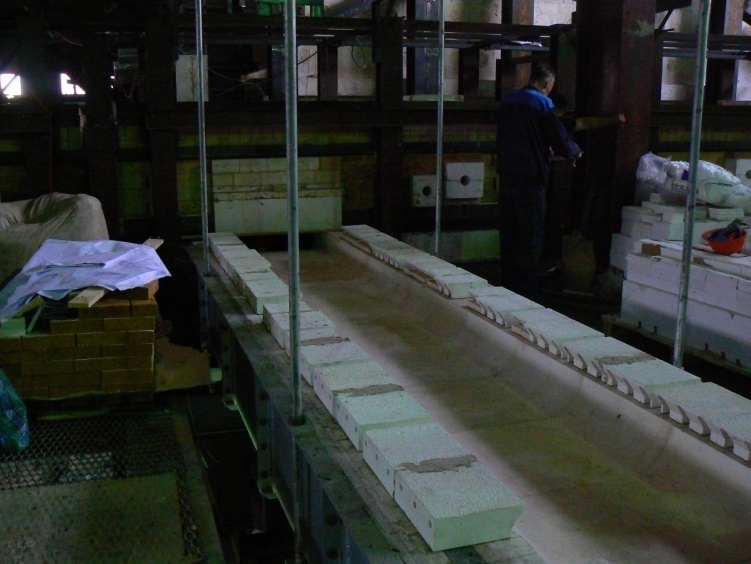 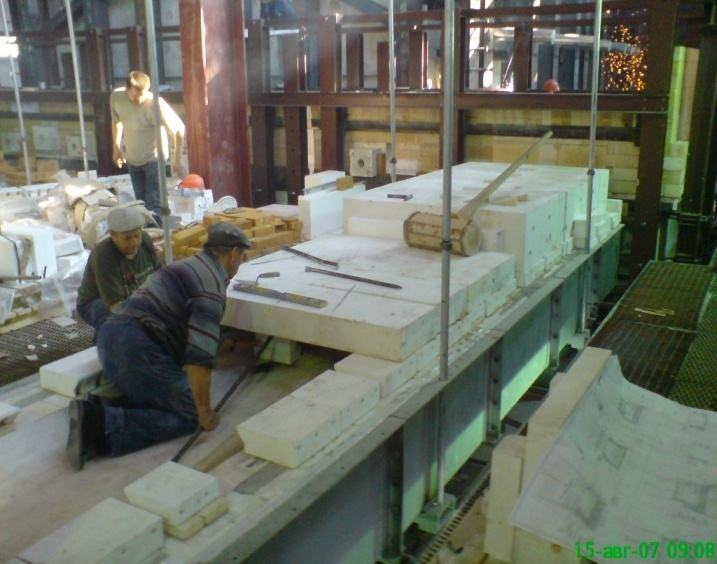 Вентиляционный воздух для охлаждения вводится в боковые каналы, расположенные вдоль зоны охлаждения с правой и левой стороны. Каналы для выхода продуктов горения и охлаждающего воздуха перекрыты плитами, которые поднимаются механизмами корпуса.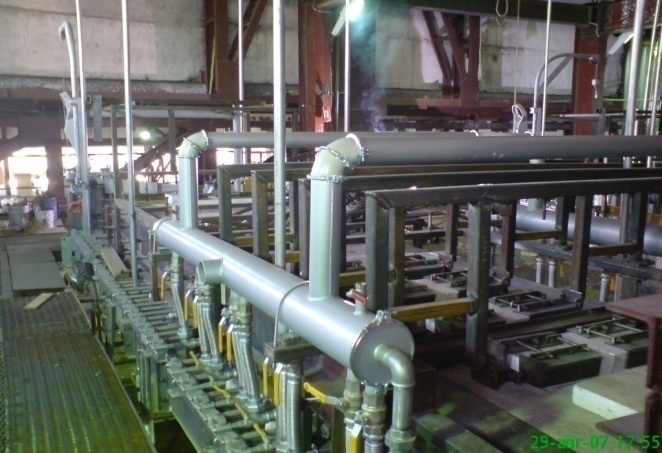 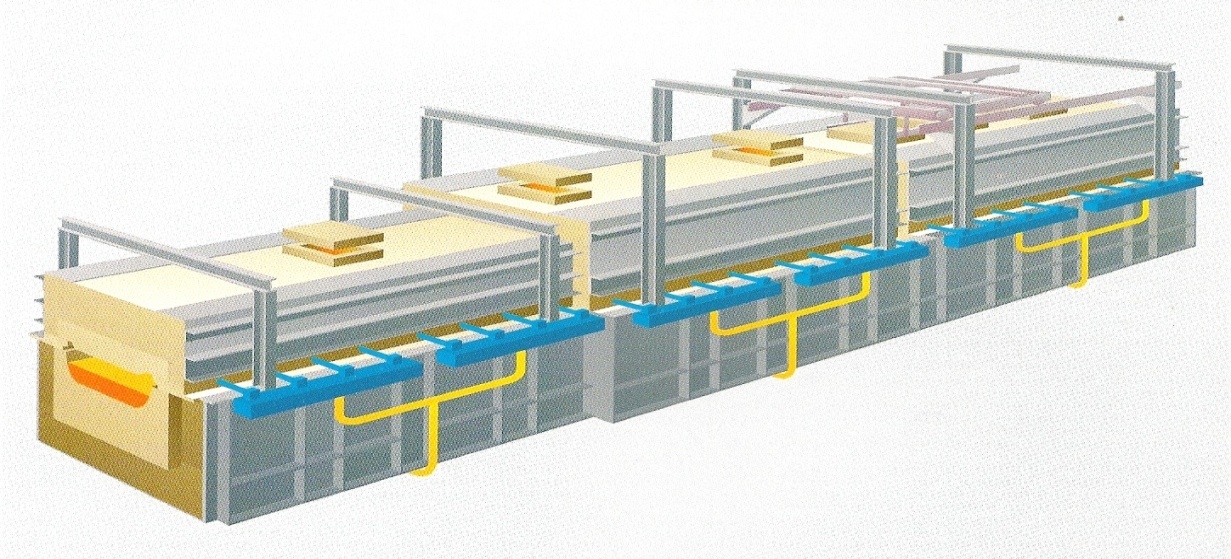 Верхнее строение кладки состоит из свода и стенок, в которых предусмотрены установка горелочных камней для ввода газовых горелок, каналы для охлаждающего воздуха и каналы для выхода дымовых газов. Горелочные камни укладываются на стенки канала и образуют горизонтальный пояс по всему его периметру. Вентиляционный воздух для охлаждения вводится в боковые каналы, расположенные вдоль зоны охлаждения с правой и левой стороны. Каналы для выхода продуктов горения и охлаждающего воздуха перекрыты плитами, которые поднимаются механизмами корпуса.Верхнее строение кладки состоит из свода и стенок, в которых предусмотрены установка горелочных камней для ввода газовых горелок, каналы для охлаждающего воздуха и каналы для выхода дымовых газов. Горелочные камни укладываются на стенки канала и образуют горизонтальный пояс по всему его периметру. Вентиляционный воздух для охлаждения вводится в боковые каналы, расположенные вдоль зоны охлаждения с правой и левой стороны. Каналы для выхода продуктов горения и охлаждающего воздуха перекрыты плитами, которые поднимаются механизмами корпуса.Верхнее строение кладки состоит из свода и стенок, в которых предусмотрены установка горелочных камней для ввода газовых горелок, каналы для охлаждающего воздуха и каналы для выхода дымовых газов. Горелочные камни укладываются на стенки канала и образуют горизонтальный пояс по всему его периметру. Вентиляционный воздух для охлаждения вводится в боковые каналы, расположенные вдоль зоны охлаждения с правой и левой стороны. Каналы для выхода продуктов горения и охлаждающего воздуха перекрыты плитами, которые поднимаются механизмами корпуса.Учебный элементНаименование: Устройство питателя стеклоформующей машиныПрофессия: Мастер – изготовитель деталей и изделий из стекла Стр.14Стр.14Обогрев питателя осуществляется сжиганием природного газа в системе отопления. В зонах охлаждения и кондиционирования с чашей установлены регулируемые коллекторы и горелки.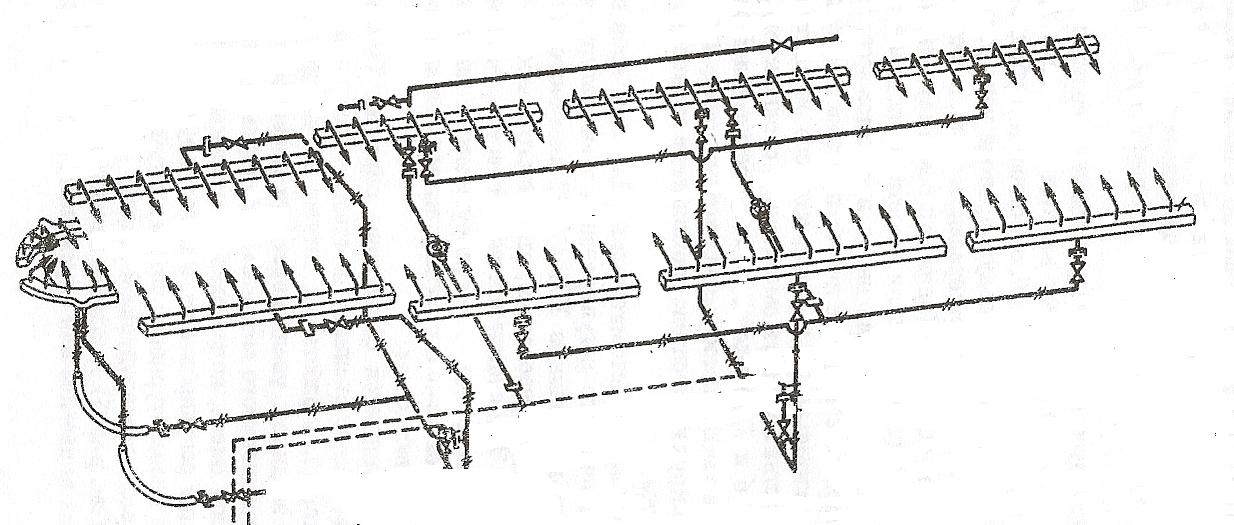 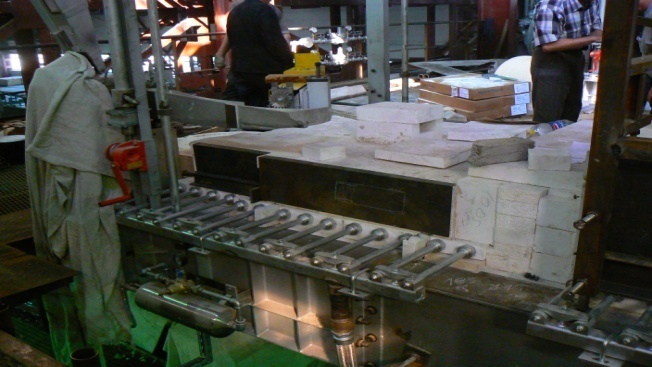 Тепловой контроль осуществляется термопарами, погруженными в стекломассу и расположенными в конце каждой зоны. Заданная температура стекломассы, поступающей на выработку, достигается путем увеличения  или уменьшения количества газа, подаваемого в горелки.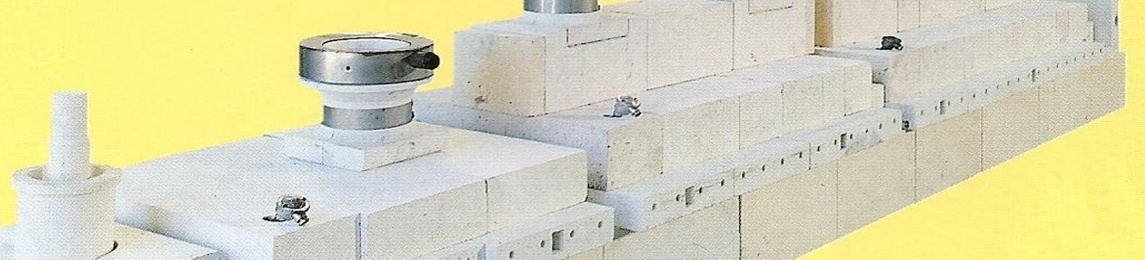 Из какого металла выполнен чувствительный элемент термопары, которая применяется для измерения температуры от -260 до +1100ºС? (смотри тему „Контрольно-измерительные приборы“ предмет „ Специальная технология“) Обогрев питателя осуществляется сжиганием природного газа в системе отопления. В зонах охлаждения и кондиционирования с чашей установлены регулируемые коллекторы и горелки.Тепловой контроль осуществляется термопарами, погруженными в стекломассу и расположенными в конце каждой зоны. Заданная температура стекломассы, поступающей на выработку, достигается путем увеличения  или уменьшения количества газа, подаваемого в горелки.Из какого металла выполнен чувствительный элемент термопары, которая применяется для измерения температуры от -260 до +1100ºС? (смотри тему „Контрольно-измерительные приборы“ предмет „ Специальная технология“) Обогрев питателя осуществляется сжиганием природного газа в системе отопления. В зонах охлаждения и кондиционирования с чашей установлены регулируемые коллекторы и горелки.Тепловой контроль осуществляется термопарами, погруженными в стекломассу и расположенными в конце каждой зоны. Заданная температура стекломассы, поступающей на выработку, достигается путем увеличения  или уменьшения количества газа, подаваемого в горелки.Из какого металла выполнен чувствительный элемент термопары, которая применяется для измерения температуры от -260 до +1100ºС? (смотри тему „Контрольно-измерительные приборы“ предмет „ Специальная технология“) Обогрев питателя осуществляется сжиганием природного газа в системе отопления. В зонах охлаждения и кондиционирования с чашей установлены регулируемые коллекторы и горелки.Тепловой контроль осуществляется термопарами, погруженными в стекломассу и расположенными в конце каждой зоны. Заданная температура стекломассы, поступающей на выработку, достигается путем увеличения  или уменьшения количества газа, подаваемого в горелки.Из какого металла выполнен чувствительный элемент термопары, которая применяется для измерения температуры от -260 до +1100ºС? (смотри тему „Контрольно-измерительные приборы“ предмет „ Специальная технология“) Обогрев питателя осуществляется сжиганием природного газа в системе отопления. В зонах охлаждения и кондиционирования с чашей установлены регулируемые коллекторы и горелки.Тепловой контроль осуществляется термопарами, погруженными в стекломассу и расположенными в конце каждой зоны. Заданная температура стекломассы, поступающей на выработку, достигается путем увеличения  или уменьшения количества газа, подаваемого в горелки.Из какого металла выполнен чувствительный элемент термопары, которая применяется для измерения температуры от -260 до +1100ºС? (смотри тему „Контрольно-измерительные приборы“ предмет „ Специальная технология“) Учебный элементНаименование: Устройство питателя стеклоформующей машиныПрофессия: Мастер – изготовитель деталей и изделий из стекла Стр.15Стр.15При работе питателя приходится часто менять очко и плунжер и несколько реже бушинг, поэтому всегда нужно иметь запас просушенных и прогретых сменных деталей.Диаметр и вес капли регулируют сменными огнеупорными очками. В зависимости от конструкций стеклоформующих машин, веса изделий очко может быть одно- , двух-, трех - и даже четырехкапельным.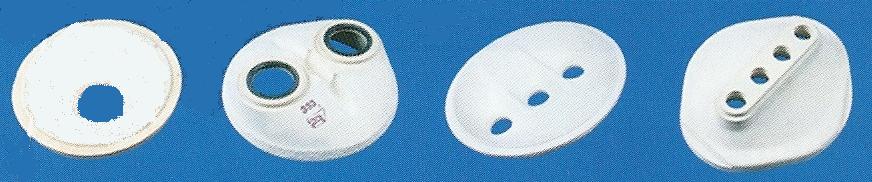 Для крепления  и быстрой смены очка служит держатель очка. Держатель очка(3) представляет собой рычаг с круглым отверстием, куда вставляется кожух с очком. Один конец рычага шарнирно закреплен ко дну чаши. Для смены очка держатель откидывается вниз, в отверстие держателя вставляется заранее подготовленный кожух с очком, свободный конец держателя поднимается и запирается, при этом очко плотно прижимается к чаше.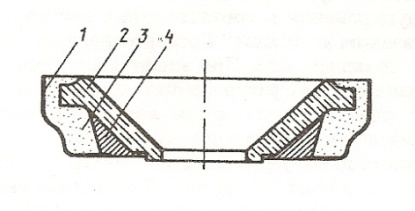 Для облечения тяжелой работы в горячих условиях при замене плунжера и бушинга пользуются поворотным  подъемником.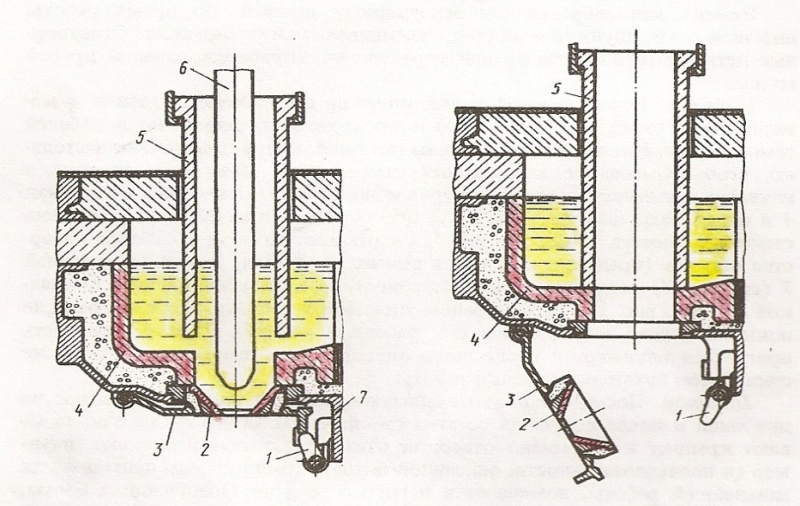 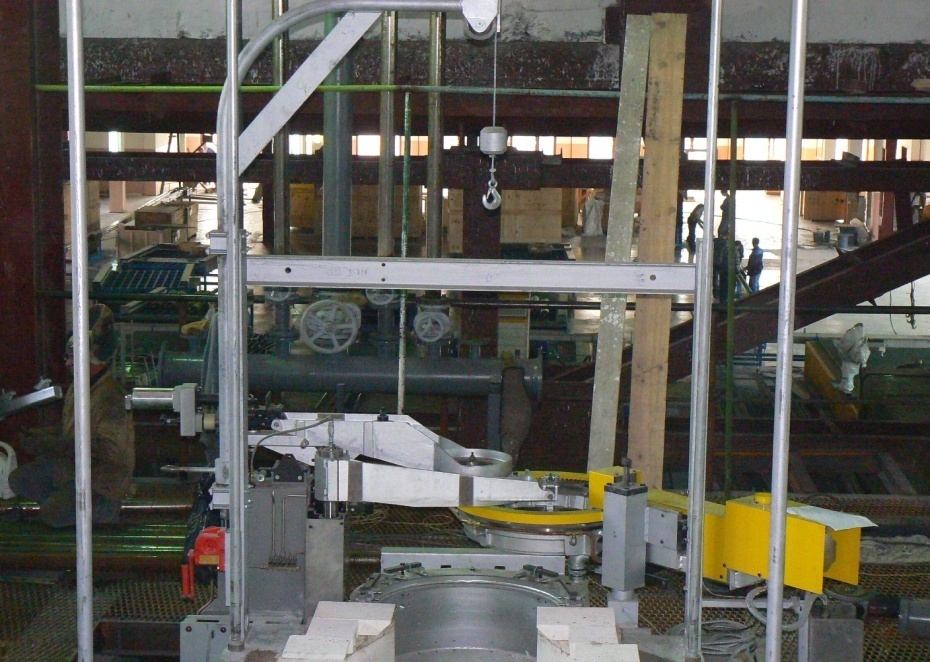 При работе питателя приходится часто менять очко и плунжер и несколько реже бушинг, поэтому всегда нужно иметь запас просушенных и прогретых сменных деталей.Диаметр и вес капли регулируют сменными огнеупорными очками. В зависимости от конструкций стеклоформующих машин, веса изделий очко может быть одно- , двух-, трех - и даже четырехкапельным.Для крепления  и быстрой смены очка служит держатель очка. Держатель очка(3) представляет собой рычаг с круглым отверстием, куда вставляется кожух с очком. Один конец рычага шарнирно закреплен ко дну чаши. Для смены очка держатель откидывается вниз, в отверстие держателя вставляется заранее подготовленный кожух с очком, свободный конец держателя поднимается и запирается, при этом очко плотно прижимается к чаше.Для облечения тяжелой работы в горячих условиях при замене плунжера и бушинга пользуются поворотным  подъемником.При работе питателя приходится часто менять очко и плунжер и несколько реже бушинг, поэтому всегда нужно иметь запас просушенных и прогретых сменных деталей.Диаметр и вес капли регулируют сменными огнеупорными очками. В зависимости от конструкций стеклоформующих машин, веса изделий очко может быть одно- , двух-, трех - и даже четырехкапельным.Для крепления  и быстрой смены очка служит держатель очка. Держатель очка(3) представляет собой рычаг с круглым отверстием, куда вставляется кожух с очком. Один конец рычага шарнирно закреплен ко дну чаши. Для смены очка держатель откидывается вниз, в отверстие держателя вставляется заранее подготовленный кожух с очком, свободный конец держателя поднимается и запирается, при этом очко плотно прижимается к чаше.Для облечения тяжелой работы в горячих условиях при замене плунжера и бушинга пользуются поворотным  подъемником.При работе питателя приходится часто менять очко и плунжер и несколько реже бушинг, поэтому всегда нужно иметь запас просушенных и прогретых сменных деталей.Диаметр и вес капли регулируют сменными огнеупорными очками. В зависимости от конструкций стеклоформующих машин, веса изделий очко может быть одно- , двух-, трех - и даже четырехкапельным.Для крепления  и быстрой смены очка служит держатель очка. Держатель очка(3) представляет собой рычаг с круглым отверстием, куда вставляется кожух с очком. Один конец рычага шарнирно закреплен ко дну чаши. Для смены очка держатель откидывается вниз, в отверстие держателя вставляется заранее подготовленный кожух с очком, свободный конец держателя поднимается и запирается, при этом очко плотно прижимается к чаше.Для облечения тяжелой работы в горячих условиях при замене плунжера и бушинга пользуются поворотным  подъемником.При работе питателя приходится часто менять очко и плунжер и несколько реже бушинг, поэтому всегда нужно иметь запас просушенных и прогретых сменных деталей.Диаметр и вес капли регулируют сменными огнеупорными очками. В зависимости от конструкций стеклоформующих машин, веса изделий очко может быть одно- , двух-, трех - и даже четырехкапельным.Для крепления  и быстрой смены очка служит держатель очка. Держатель очка(3) представляет собой рычаг с круглым отверстием, куда вставляется кожух с очком. Один конец рычага шарнирно закреплен ко дну чаши. Для смены очка держатель откидывается вниз, в отверстие держателя вставляется заранее подготовленный кожух с очком, свободный конец держателя поднимается и запирается, при этом очко плотно прижимается к чаше.Для облечения тяжелой работы в горячих условиях при замене плунжера и бушинга пользуются поворотным  подъемником.Учебный элементНаименование: Устройство питателя стеклоформующей машиныПрофессия: Мастер – изготовитель деталей и изделий из стекла Стр.16Стр.16Проверка усвоения.Расшифруйте кроссвордПроверка усвоения.Расшифруйте кроссвордПроверка усвоения.Расшифруйте кроссвордПроверка усвоения.Расшифруйте кроссвордПроверка усвоения.Расшифруйте кроссвордУчебный элементНаименование: Устройство питателя стеклоформующей машиныПрофессия: Мастер – изготовитель деталей и изделий из стекла Стр.17Стр.17Проверка усвоения.Расшифруйте кроссвордПроверка усвоения.Расшифруйте кроссвордПроверка усвоения.Расшифруйте кроссвордПроверка усвоения.Расшифруйте кроссвордПроверка усвоения.Расшифруйте кроссворд